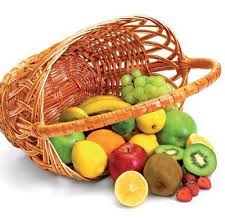 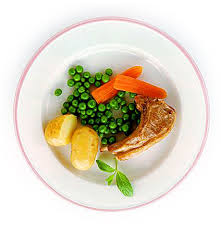 за период:  31.08 - 04.09.2020. *установа задржава право промене јеловника из техничких разлога                                                                                                                      нутрициониста установе                                                                                                                                                                                                                                                                                                                                        Војка АрсићПРЕДШКОЛСКА УСТАНОВА ЧУКАРИЦАБр.1705/1 датум 17.08.2020.год.                            БЕОГРАД, Пожешка број 28   Тел/факс: 3058-718;3058-717                                                                   датумДоручакУжинаРучакпонедељак31.08.Намаз од качкаваља и павлаке, хлеб, јогуртПлазма кекс, лмунадаЧорба од поврћа, макарони са сиром и јајима краставац  салата, грожђеуторак01.09.Намаз од туњевине и  крем сира, хлеб, јогуртБухтла са џемом, чајСладак купус са свињским месом, партадајз салата, хлеб, дињасреда02.09.Џем, путер, хлеб, млекоПита са сиром, чајПуњене паприке, парадајз салата, хлеб, лубеницачетвртак03.09.Намаз од сланине и крем сира, млекоСутлијаш од проса са какаомПечени пилећи батак и карабатак, пире кромпир, краставац салата, хлеб, лубеницапетак04.09.Јунећа печеница, путер, хлеб, млекоШтрудла са маком, чај Боранија са свињским месом, хлеб, парадајз салата, грожђеенергетска вредностбеланчевинемастиугљенихидратиминералиминераливитаминивитаминивитаминивитаминивитаминиенергетска вредностбеланчевинемастиугљенихидратиСаFeАБ1Б2СРР4381,8236,4639,71134,86528,708,70770,240,840,96101,436,98